 SSEKALEGA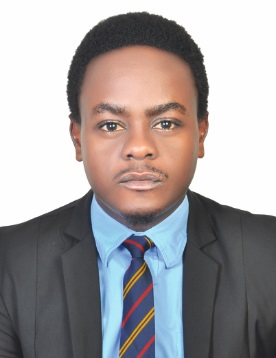 SSEKALEGA.365980@2freemail.com  CAREER OBJECTIVECommitted to deliver exceptional results and heighten the trajectory of students’ academic and career success, to advance my teaching career in UAE’s superior educational institutions/schools and to devote my time to promoting the importance of science to today’s youth.CAREER SUMMARYA versatile Biology and chemistry graduate teacher with 3 years of extensive instructional and laboratory experience in an academic environment. Practical, hands-on approach to imparting chemistry and biology lessons with a deep passion for understanding and communicating novel chemistry and biology concepts based on extensive research. STRENGTHS Extensive experience in teaching science subjects(Biology & Chemistry) to children of all agesLimitless passion for teaching and unfailing patience for children and adolescentsExceptional ability to bring lessons to life and engage a room of students to become an interested and eager audienceGreat talent for formulating well-balanced lesson plans that will adequately prepare students for various assessments and the working worldAbility to communicate with parentsAbility to express or impart instructions and lessons using various strategies including visual presentations, audio presentations, actual experiments, and a multitude of other methodsExcellent organizational skills with a certain talent for prioritizing, multitasking, and time managementExtraordinary leadership and interpersonal skills necessary to foster a strong relationship with colleagues and students alikeWillingness to go beyond what is expected to ensure that each student grasps the materials given and concepts taughtOutstanding oral and written communication skillsUpbeat, compassionate, and resilient personalityKnowledge of how to use latest technology to enhance learning experienceApart from my teaching subjects(Biology & Chemistry), I have the ability to teach additional subjects (mathematics & Physics) Ability to teach or assist students during nightshift preps /revision classes. SELECTED ACHIEVEMENTSTaught my science class and merged to be among the top three best performing class in national exams and with over 93% first grades in chemistry and biology last year 2016.Developed a project of soap, detergent, bleaching and making of African crafts as part of the high school pilot project series in a bid to assist students understand the different application of scientific studies in our daily lives. Increased student interest in laboratory work by introducing real time laboratory projects.Decreased the number of high school students opting out of chemistry class by 20% by implementing chemistry concepts through non-conventional methods of teaching.During my O’ level and A ‘level studies, I managed to be among the top five performing students in the country. (Google search my name for proof). And studied on government scholarships throughout. WORK HISTORYCHEMISTRY AND BIOLOGY TEACHER,MUGWANYA SUMMIT COLLEGE – KAMPALA, UGANDA 		        2015 to Present	 (Mugwanya Summit College is a private secondary school located in Kyengera parish with a total number of 1500 students, based on UK, GCSE curriculum)Responsibilities:Taught a multitude of high school science subjects including Chemistry, Biology @upper levels & Mathematics, Physics @lower levels. Served in a panel that was responsible for creating curricula, providing modifications, and developing methods of evaluation Applied individualized teaching techniques to accommodate students with special needs and disabilities Collaborated with colleagues in providing a well-rounded education for studentsHead of chemistry department and science clubs (chemistry club) - Established clear objectives for all lessons, units and projects.Encouraged students to persevere with challenging tasks and acted as a positive role model for students.Incorporated engaging and fun activities into lessons to reinforce hands-on learning and lively student participationSet clear guidelines and high expectations for students to do their best and to succeedConferred with parents and encouraged education in the homePart of the Music, Dance and Drama Club for the school, MDD Club and encouraged science students to engage themselves in these co-curricular activities.CHEMISTRY AND BIOLOGY TEACHER,MBUYE FARM PUBLIC SCHOOL- MASAKA, UGANDA                              02/2013 to 08/2015Class teacher for Grade 10 class.Employed abroad range of instructional techniques to retain student interest and maximize learning.Taught students to utilize problem solving methodology and techniques during tests.Communicated with peers, colleagues, administrators and parents to meet and exceed teaching goals.Created lesson plans in line with state curriculum and school curriculum standards.Coordinated with dean of students to address discipline issues.Incorporated educational and entertaining experiments to engage students’ interest and imaginationSTUDENT TEACHER (BIOLOGY AND CHEMISTRY),NTARE BOYS SCHOOL- MBARARA-KAMPALA, UGANDA.                    02/2013to 08/2014Managed classrooms of 40 to 50 high school students during the absence of their teachers.Adapted teaching methods and materials to meet students’ varying needs.Attended staff meetings each month and served on the disciplinary committee.Created an interactive classroom atmosphere to maintain student interest and facilitate learning.Organized science exhibitions and educational activities for students and their families including sponsoring the chemistry class. EDUCATION AND CREDENTIALSBachelors of Science with education, Biology and Chemistry, 2010 - 2014               MBARARA UNIVERSITY OF SCIENCE AND TECHNOLOGY, MBARARA-UGANDA.Uganda Advanced certificate of Education (UACE), 2007 - 2009. (subjects offered; Physics, biology, chemistry and mathematics)GOMBE SECONDARY SCHOOL, MPIGI - UGANDAUganda Certificate of Education (UCE), 2004 – 2007.MBUYE FARM PUBLIC SCHOOL, RAKAI – UGANDA.MEMBERSHIPSUGANDA MINISTRY OF EDUCATION, SPORTS, SCIENCE & TECHNOLOGY – Teaching LicenseUBIOTA – UGANDA BIOLOGY TEACHERS ASSOCIATION – CertificateCOMPUTER SKILLS•	Windows™: (7™, Vista™, XP™),Microsoft Office™: (Word™, Excel™ PowerPoint™ Project™)•	Adobe™,Internet Navigation & EmailLANGUAGES●    English (Fluent);  Luganda (Mother Tongue)●    Arabic & Hindi (willing to learn them ASAP)